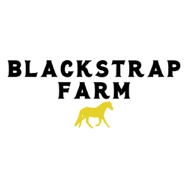 9 Halls Village RoadChester, NH 03036Cell phone (Kathy):  978-815-0197                                Home phone: 603-887-0338Student Application and Health HistoryFor Therapeutic Riding programToday’s Date:  _____/_____/_____STUDENT INFORMATIONName:_____________________________________________Nickname:_____________________________ Age:__________DOB:______________Height:________ Weight:_____________  (Our therapeutic riding program has a weight limit of 180 lbs.) Gender:______________________Primary Diagnosis:______________________________________Secondary Diagosis:______________________________________Date of Onset:___________________________Who does student live with? (self, parent/guardian, home program provider, etc.)_______________________________________________________________________________________________________Home Address:________________________________________City:_____________________________State/Zip:______________Primary Phone:_______________________________________Secondary Phone:________________________________________Email:_________________________________________________________________How did you hear about Blackstrap Farm?________________________________________________________________________Is student interested in:    ____________Riding ______________Unmounted ActivitiesStudent ___________is ____________ is not able to sit independentlyWhat days/times work for you? ___________________________________________________________________________________CONTACT INFORMATIONParent/Legal Guardian (if diffierent from student):________________________________________________________________Home Address:________________________________________City:_____________________________State/Zip:______________Cell Phone:___________________________________________Secondary Phone:________________________________________Email:_________________________________________________________________Day Program Provider (if different from parent/guardian):____________________________________________________________Primary  Phone:______________________________________Secondary Phone:________________________________________Email:_________________________________________________________________Secondary Emergency Contact:Name:____________________________________Phone____________________________Relationship:_____________________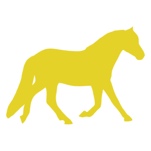 Health HistoryPlease indicate current or past special needs in the following area:				YES		NO		COMMENTSVision:				___		___		_______________________			Hearing			___		___		_______________________			Sensation			___		___		_______________________Communication		___		___		_______________________Emotional/Mental Health			___		___		_______________________Behavioral			___		___		_______________________Thinking/Cognition		___		___		_______________________Allergies			___		___		_______________________Asthma			___		___		_______________________Heart				___		___		_______________________Digestion			___		___		_______________________Elimination			___		___		_______________________Circulation			___		___		_______________________Pain				___		___		_______________________Bone/Joint			___		___		_______________________Muscular			___		___		_______________________Additional Information: